         363131, Республика Северная Осетия – Алания, с. Ир, ул. Ф.Кастро, 4; тел./ факс: 8(86738) 2-40-81; 2-40-22,  http://www.rso-ir.ru, e-mail: ams_ir@mail.ruРЕШЕНИЕСобрания представителей муниципального образования Ирского сельского поселения Пригородного района Республики Северная Осетия-Алания23.11. 2017г.				№ 17						   с. ИрО внесении изменений и дополнений в устав Ирского сельского поселения Пригородного района Республики Северная Осетия-АланияВ целях приведения Устава Ирского сельского поселения Пригородного района Республики Северная Осетия-Алания, принятого Решением Собрания представителей Ирского сельского поселения от 13 июня 2013 года № 4 в соответствие с Федеральным законом от 06.10.2003 № 131-ФЗ «Об общих принципах организации местного самоуправления в Российской Федерации», руководствуясь статьями 21, 35 Устава Ирского сельского поселения Пригородного района Республики Северная Осетия-Алания, Собрание представителей Ирского сельского поселения РЕШИЛО:1. Внести в Устав Ирского сельского поселения Пригородного района Республики Северная Осетия-Алания следующие изменения и дополнения:Часть 1 статьи 6 дополнить пунктом 15 следующего содержания:«15) оказание содействия развитию физической культуры и спорта инвалидов, лиц с ограниченными возможностями здоровья, адаптивной физической культуры и адаптивного спорта.».Пункт 15 статьи 7 исключить.В части 4 статьи10 слова «, частями 5 и 7» заменить словами          «и частью 5».Пункт 4 части 1 статьи 20 исключить.В статье 21:а) в части 8 слова «, как правило»  исключить;б) в пункте 3 части 10 после цифр «6.2» дополнить цифрами «,7.2».В статье 22:а) пункт 9 части 2 исключить;б) слова «22. Иные полномочия Собрания представителей определяются в соответствии с федеральным, республиканским законодательством, настоящим Уставом.» исключить;в) в части 4 слова «, главы администрации местного самоуправления о результатах их деятельности» заменить словами « о результатах его деятельности ».В статье 23:а) часть 3 исключить;б) в абзаце третьем части 8 слова «главой сельского поселения» заменить словами «председателем Собрания представителей»;в) в абзаце четвертом части 8 слова «от установленной численности депутатов» заменить словами «от числа присутствующих на заседании депутатов»;г) в части 10 слова «от установленной (в иных случаях: фактической) численности депутатов» заменить словами «от числа присутствующих на заседании депутатов»;д) в пунктах 1 и 3 части 12 слова «главы сельского поселения» заменить словами «председателя Собрания представителей»;е) в части 14 слова «главы сельского поселения» заменить словами «председателя Собрания представителей».1.8. В статье 24:а) в части 2 слова «возглавляет администрацию» заменить словами «возглавляет администрацию местного самоуправления»;б) часть 6 изложить в следующей редакции: «6. В случае временного отсутствия главы сельского поселения его полномочия временно исполняет заместитель главы администрации местного самоуправления сельского поселения, определяемый главой сельского поселения в соответствии с регламентом администрации местного самоуправления сельского поселения»;в) в пункте 12 части 7 после цифр «6.2» дополнить цифрами «,7.2»;г) часть 9 изложить в следующей редакции:«9. В случае досрочного прекращения полномочий главы сельского поселения выборы главы сельского поселения, избираемого на муниципальных выборах, проводятся в сроки, установленные Федеральным законом от 12 июня 2002 года № 67-ФЗ «Об основных гарантиях избирательных прав и права на участие в референдуме граждан Российской Федерации».»;д) пункт 2 части 13 изложить в следующей редакции:«2) заниматься предпринимательской деятельностью лично или через доверенных лиц, участвовать в управлении коммерческой организацией или в управлении некоммерческой организацией (за исключением участия в управлении Совета муниципальных образований Республики Северная Осетия-Алания, иных объединений муниципальных образований, политической партией, участия в съезде (конференции) или общем собрании иной общественной организации, жилищного, жилищно-строительного, гаражного кооперативов, садоводческого, огороднического, дачного потребительских кооперативов, товарищества собственников недвижимости), кроме случаев, предусмотренных федеральными законами, и случаев, если участие в управлении организацией осуществляется в соответствии с законодательством Российской Федерации от имени органа местного самоуправления;».В статье 25:а) абзац первый части 1 изложить в следующей редакции:«1. Глава сельского поселения, в том числе как глава администрации местного самоуправления:»;б) часть 2 изложить в следующей редакции: «2. Глава сельского поселения должен соблюдать ограничения, запреты, исполнять обязанности, которые установлены Федеральным законом от 25 декабря 2008 года № 273-ФЗ «О противодействии коррупции», Федеральным законом от 3 декабря 2012 года № 230-ФЗ «О контроле за соответствием расходов лиц, замещающих государственные должности, и иных лиц их доходам», Федеральным законом от 7 мая 2013 года № 79-ФЗ «О запрете отдельным категориям лиц открывать и иметь счета (вклады), хранить наличные денежные средства и ценности в иностранных банках, расположенных за пределами территории Российской Федерации, владеть и (или) пользоваться иностранными финансовыми инструментами».».1.10. В статье 26:а) пункт 2 части 4 изложить в следующей редакции:«2) заниматься предпринимательской деятельностью лично или через доверенных лиц, участвовать в управлении коммерческой организацией или в управлении некоммерческой организацией (за исключением участия в управлении Совета муниципальных образований Республики Северная Осетия-Алания, иных объединений муниципальных образований, политической партией, участия в съезде (конференции) или общем собрании иной общественной организации, жилищного, жилищно-строительного, гаражного кооперативов, садоводческого, огороднического, дачного потребительских кооперативов, товарищества собственников недвижимости), кроме случаев, предусмотренных федеральными законами, и случаев, если участие в управлении организацией осуществляется в соответствии с законодательством Российской Федерации от имени органа местного самоуправления;»;б) дополнить частями 5.1, 5.2, 5.3 следующего содержания:«5.1. Проверка достоверности и полноты сведений о доходах, расходах, об имуществе и обязательствах имущественного характера, представляемых в соответствии с законодательством Российской Федерации о противодействии коррупции депутатом, членом выборного органа местного самоуправления, выборным должностным лицом местного самоуправления, проводится по решению Главы Республики Северная Осетия-Алания (председателя Правительства Республики Северная Осетия-Алания) в порядке, установленном законом Республики Северная Осетия-Алания.5.2. При выявлении в результате проверки, проведенной в соответствии с частью 5.1 настоящей статьи, фактов несоблюдения ограничений, запретов, неисполнения обязанностей, которые установлены Федеральным законом от 25 декабря 2008 года № 273-ФЗ «О противодействии коррупции», Федеральным законом от 3 декабря 2012 года № 230-ФЗ «О контроле за соответствием расходов лиц, замещающих государственные должности, и иных лиц их доходам», Федеральным законом от 7 мая 2013 года № 79-ФЗ «О запрете отдельным категориям лиц открывать и иметь счета (вклады), хранить наличные денежные средства и ценности в иностранных банках, расположенных за пределами территории Российской Федерации, владеть и (или) пользоваться иностранными финансовыми инструментами», Глава Республики Северная Осетия-Алания (председатель Правительства Республики Северная Осетия-Алания) обращается с заявлением о досрочном прекращении полномочий депутата, члена выборного органа местного самоуправления, выборного должностного лица местного самоуправления в орган местного самоуправления, уполномоченный принимать соответствующее решение, или в суд.5.3. Сведения о доходах, расходах, об имуществе и обязательствах имущественного характера, представленные лицами, замещающими муниципальные должности, размещаются на официальных сайтах органов местного самоуправления в информационно-телекоммуникационной сети «Интернет» и предоставляются для опубликования средствам массовой информации в порядке, определяемом муниципальными правовыми актами.»;в) дополнить частями 6.1, 6.2, 6.3, 6.4 следующего содержания:«6.1. Встречи депутата с избирателями проводятся в помещениях, специально отведенных местах, а также на внутридворовых территориях при условии, что их проведение не повлечет за собой нарушение функционирования объектов жизнеобеспечения, транспортной или социальной инфраструктуры, связи, создание помех движению пешеходов и (или) транспортных средств либо доступу граждан к жилым помещениям или объектам транспортной или социальной инфраструктуры. Уведомление органов исполнительной власти Республики Северная Осетия-Алания или органов местного самоуправления о таких встречах не требуется. При этом депутат вправе предварительно проинформировать указанные органы о дате и времени их проведения.6.2. Органы местного самоуправления определяют специально отведенные места для проведения встреч депутатов с избирателями, а также определяют перечень помещений, предоставляемых органами местного самоуправления для проведения встреч депутатов с избирателями, и порядок их предоставления.6.3. Встречи депутата с избирателями в форме публичного мероприятия проводятся в соответствии с законодательством Российской Федерации о собраниях, митингах, демонстрациях, шествиях и пикетированиях.6.4. Воспрепятствование организации или проведению встреч депутата с избирателями в форме публичного мероприятия, определяемого законодательством Российской Федерации о собраниях, митингах, демонстрациях, шествиях и пикетированиях, влечет за собой административную ответственность в соответствии с законодательством Российской Федерации.»;г) часть 13 дополнить абзацем вторым следующего содержания:«В случае обращения Главы Республики Северная Осетия-Алания (председателя Правительства Республики Северная Осетия-Алания) с заявлением о досрочном прекращении полномочий депутата Собрания представителей днем появления основания для досрочного прекращения полномочий является день поступления в Собрание представителей данного заявления.».1.11. В статье 27:а) часть 5 изложить в следующей редакции:«5. Глава администрации местного самоуправления сельского поселения должен соблюдать ограничения, запреты, исполнять обязанности, которые установлены Федеральным законом от 25 декабря 2008 года № 273-ФЗ «О противодействии коррупции», Федеральным законом от 3 декабря 2012 года № 230-ФЗ «О контроле за соответствием расходов лиц, замещающих государственные должности, и иных лиц их доходам», Федеральным законом от 7 мая 2013 года № 79-ФЗ «О запрете отдельным категориям лиц открывать и иметь счета (вклады), хранить наличные денежные средства и ценности в иностранных банках, расположенных за пределами территории Российской Федерации, владеть и (или) пользоваться иностранными финансовыми инструментами».»;б) части 5.1, 5.1, считать частями 5.1, 5.2 соответственно;в) части 7, 8, 9, 10 изложить в следующей редакции:«7. Администрация местного самоуправления сельского поселения подотчетна главе администрации местного самоуправления, подконтрольна главе администрации местного самоуправления.8 Главой администрации местного самоуправления может быть создан совещательный орган - коллегия администрации местного самоуправления сельского поселения.9. В случаях, предусмотренных федеральными и республиканскими законами, правовыми актами главы администрации местного самоуправления, при администрации местного самоуправления, органах администрации местного самоуправления создаются иные коллегиальные органы – комиссии, советы. Порядок создания и деятельности комиссий при администрации местного самоуправления, органах администрации местного самоуправления устанавливается главой администрации местного самоуправления в соответствии с их полномочиями, установленными федеральными и республиканскими законами, настоящим Уставом.10. Порядок организации работы администрации местного самоуправления сельского поселения устанавливается регламентом администрации местного самоуправления, который утверждается правовым актом главы администрации местного самоуправления.».1.12. Статью 28 изложить в следующей редакции:«Статья 28. Структура администрации местного самоуправления 1. В структуру администрации местного самоуправления сельского поселения входят: глава сельского поселения, исполняющий полномочия главы администрации местного самоуправления сельского поселения; структурные подразделения администрации местного самоуправления сельского поселения; должности муниципальной службы, не входящие в состав структурных подразделений администрации местного самоуправления сельского поселения.2. Структура администрации местного самоуправления сельского поселения утверждается Собранием представителей по представлению главы администрации местного самоуправления.3. Штатное расписание администрации местного самоуправления сельского поселения утверждается главой администрации местного самоуправления на основе структуры администрации местного самоуправления сельского поселения, исходя из расходов на содержание администрации местного самоуправления сельского поселения, предусмотренных бюджетом сельского поселения. 4. Глава администрации местного самоуправления назначает и увольняет работников администрации местного самоуправления сельского поселения, осуществляет иные полномочия в отношении работников администрации местного самоуправления в соответствии с федеральным и республиканским законодательством о муниципальной службе и трудовым законодательством.5. Полномочия и порядок организации работы структурных подразделений администрации местного самоуправления определяются регламентом администрации местного самоуправления и положениями об этих подразделениях, утверждаемыми главой администрации местного самоуправления. 6. Глава администрации местного самоуправления назначает руководителей структурных подразделений администрации местного самоуправления, имеющих статус отдела, по конкурсу, на срок своих полномочий, если иное не предусмотрено федеральными или республиканскими законами.7. Руководители структурных подразделений администрации местного самоуправления:1) организуют работу структурного подразделения администрации местного самоуправления;2) разрабатывают и вносят главе администрации местного самоуправления проекты правовых актов и иные предложения в пределах своей компетенции;3) рассматривают обращения граждан, ведут прием граждан по вопросам, относящимся к их компетенции;4) решают иные вопросы в соответствии с федеральным и республиканским законодательством, настоящим Уставом».1.13. Часть 1 статьи 29 дополнить пунктом 21 следующего содержания:«21) оказывает содействие развитию физической культуры и спорта инвалидов, лиц с ограниченными возможностями здоровья, адаптивной физической культуры и адаптивного спорта.».1.14. Часть 2 статьи 30 изложить в следующей редакции:«2. К полномочиям администрации местного самоуправления в сфере муниципального контроля относятся:1) организация и осуществление муниципального контроля на соответствующей территории. Перечень видов муниципального контроля и органов местного самоуправления, уполномоченных на их осуществление, ведется в порядке, установленном Собранием представителей;2) организация и осуществление регионального государственного контроля (надзора), полномочиями по осуществлению которого наделены органы местного самоуправления;3) разработка административных регламентов осуществления муниципального контроля в соответствующих сферах деятельности, разработка в соответствии с типовыми административными регламентами, утверждаемыми уполномоченными органами исполнительной власти Республики Северная Осетия-Алания, административных регламентов осуществления регионального государственного контроля (надзора), полномочиями по осуществлению которого наделены органы местного самоуправления. Разработка и принятие указанных административных регламентов осуществляются в порядке, установленном нормативными правовыми актами Республики Северная Осетия-Алания.».1.15. Статью 31 исключить.1.16. Пункт 9 части 3 статьи 32 исключить.1.17. В статье 35:а) в части 4 слова «федеральным законом» заменить словами «Федеральным законом «Об общих принципах организации местного самоуправления в Российской Федерации»;б) абзац второй части 5 изложить в следующей редакции:«Изменения и дополнения, внесенные в настоящий Устав и изменяющие структуру органов местного самоуправления, разграничение полномочий между органами местного самоуправления (за исключением случаев приведения настоящего Устава в соответствие с федеральными законами, а также изменения полномочий, срока полномочий, порядка избрания выборных должностных лиц местного самоуправления), вступают в силу после истечения срока полномочий Собрания представителей, принявшего муниципальный правовой акт о внесении указанных изменений и дополнений в настоящий Устав.»;в) дополнить частью 6 следующего содержания:«6. Приведение настоящего Устава в соответствие с федеральным законом, законом Республики Северная Осетия-Алания осуществляется в установленный этими законодательными актами срок. В случае, если федеральным законом, законом Республики Северная Осетия-Алания указанный срок не установлен, срок приведения настоящего Устава в соответствие с федеральным законом, законом Республики Северная Осетия-Алания определяется с учетом даты вступления в силу соответствующего федерального закона, закона Республики Северная Осетия-Алания, необходимости официального опубликования (обнародования) и обсуждения на публичных слушаниях проекта муниципального правового акта о внесении изменений и дополнений в настоящий Устав, учета предложений граждан по нему, периодичности заседаний Собрания представителей, сроков государственной регистрации и официального опубликования (обнародования) такого муниципального правового акта и, как правило, не должен превышать шесть месяцев.».г) дополнить частью 7 следующего содержания:«7. Изложение настоящего Устава в новой редакции муниципальным правовым актом о внесении изменений и дополнений в настоящий Устав не допускается. В этом случае принимается новый устав муниципального образования, а ранее действующий устав муниципального образования и муниципальные правовые акты о внесении в него изменений и дополнений признаются утратившими силу со дня вступления в силу нового устава муниципального образования.»;д) дополнить частью 8 следующего содержания:«8. Изменения и дополнения в настоящий Устав вносятся муниципальным правовым актом, который может оформляться:1) решением Собрания представителей, подписанным единолично главой муниципального образования, исполняющим полномочия председателя Собрания представителей;2) отдельным нормативным правовым актом, принятым Собранием представителей и подписанным главой муниципального образования. В этом случае на данном правовом акте проставляются реквизиты решения Собрания представителей о его принятии. Включение в такое решение Собрания представителей переходных положений и (или) норм о вступлении в силу изменений и дополнений, вносимых в настоящий Устав, не допускается.».1.18. Часть 2 статьи 39 изложить в следующей редакции:«2. Муниципальные нормативные правовые акты, затрагивающие права, свободы и обязанности человека и гражданина, устанавливающие правовой статус организаций, учредителем которых выступает муниципальное образование, а также соглашения, заключаемые между органами местного самоуправления, вступают в силу после их официального опубликования (обнародования).».1.19. В части 1 статьи 48 слова «Федеральная служба финансово-бюджетного надзора» заменить словами «Контрольно-счетная палата Пригородного района».1.20. Пункт 4 части 2 статьи 55 изложить в следующей редакции:«4) несоблюдение ограничений, запретов, неисполнение обязанностей, которые установлены Федеральным законом от 25 декабря 2008 года № 273-ФЗ «О противодействии коррупции», Федеральным законом от 3 декабря 2012 года № 230-ФЗ «О контроле за соответствием расходов лиц, замещающих государственные должности, и иных лиц их доходам», Федеральным законом от 7 мая 2013 года № 79-ФЗ «О запрете отдельным категориям лиц открывать и иметь счета (вклады), хранить наличные денежные средства и ценности в иностранных банках, расположенных за пределами территории Российской Федерации, владеть и (или) пользоваться иностранными финансовыми инструментами»;».2. Главе Ирского сельского поселения в порядке, установленном Федеральным законом от 21.07.2005 № 97-ФЗ «О государственной регистрации уставов муниципальных образований», представить Решение на государственную регистрацию.3. Опубликовать (обнародовать) настоящее Решение после его государственной регистрации.4. Настоящее Решение вступает в силу со дня его официального обнародования, произведенного после его государственной регистрации.Глава Ирскогосельского поселения							    А.Р. Келехсаев.Уæрæсейы ФедерациРеспубликæЦæгат Ирыстон – АланиГорæтгæрон районы Иры хъæуы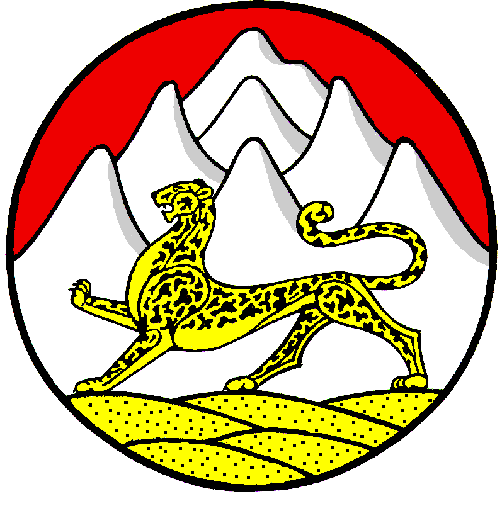 Российская ФедерацияРеспубликаСеверная Осетия – АланияПригородный районСобрание ПредставителейИрского сельского поселения